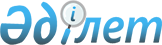 О присвоении наименования безымянной улице села Булдурты Булдуртинского сельского округа Сырымского районаРешение акима Булдуртинского сельского округа Сырымского района Западно-Казахстанской области от 29 октября 2018 года № 16. Зарегистрировано Департаментом юстиции Западно-Казахстанской области 31 октября 2018 года № 5382
      В соответствии с Законами Республики Казахстан от 23 января 2001 года "О местном государственном управлении и самоуправлении в Республике Казахстан", от 8 декабря 1993 года "Об административно-территориальном устройстве Республики Казахстан", с учетом мнения населения села Булдурты и на основании заключения Западно-Казахстанской областной ономастической комиссии, аким Булдуртинского сельского округа РЕШИЛ:
      1. Присвоить следующее наименование безымянной улице села Булдурты Булдуртинского сельского округа Сырымского района:
      "№ 1" улица– улица "Болашақ".
      2. Главному специалисту аппарата акима Булдуртинского сельского округа (С. Кубаев) обеспечить государственную регистрацию данного решения в органах юстиции, его официальное опубликование в Эталонном контрольном банке нормативных правовых актов Республики Казахстан и в средствах массовой информации.
      3. Контроль за исполнением настоящего решения оставляю за собой.
      4. Настоящее решение вводится в действие по истечении десяти календарных дней после дня его первого официального опубликования.
					© 2012. РГП на ПХВ «Институт законодательства и правовой информации Республики Казахстан» Министерства юстиции Республики Казахстан
				
      Аким Булдуртинского сельского
округа Сырымского района

Е. Макашев
